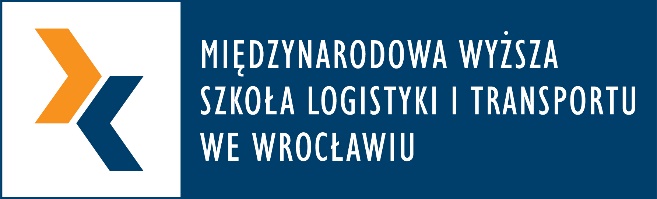 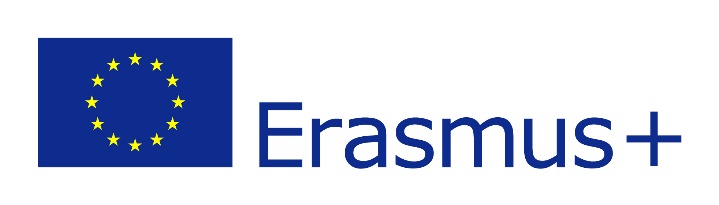 Deklaracja Polityki Erasmus+MWSLiT jest uczelnią posiadającą polskie i międzynarodowe akredytacje oraz  osiągającą  doskonałe wyniki w krajowych rankingach edukacyjnych. Oferta MWSLiT obejmuje studia licencjackie, magisterskie oraz podyplomowe, w języku polskim i angielskim. MWSLiT postrzega internacjonalizację jako integralną część  działalności a aspekt „ponadnarodowego” podejścia do kształcenia ma na celu zapewnienie wysokiej jakości   nauczania poprzez  połączenie międzynarodowych badań naukowych z  praktyką  w sektorze logistyki, transportu i spedycji. Internacjonalizacja, a zwłaszcza działania związane z programem Erasmus, są i zawsze będą ważnym elementem strategii rozwoju MWSLiT, dlatego też opracowane zostały wewnętrzne procedury, regulaminy oraz zarządzenia, mające na celu zapewnienie najwyższej jakości realizacji projektu.Międzynarodowa Wyższa Szkoła Logistyki i Transportu we Wrocławiu posiada kartę Erasmusa na lata 2014-2020, dzięki czemu mogła zrealizować łącznie 255 mobilności. MWSLiT odniosła tak duży sukces w realizacji mobilności dzięki wewnętrznej strukturze zarządzania oraz opracowaniu przejrzystych i jasnych procedur.Dzięki kontynuacji realizacji działań w ramach programu Erasmus, Uczelnia będzie miała możliwość dalszego rozwoju zgodnie ze strategią internacjonalizacji i modernizacji na lata 2021-2025 przyjętej przez Senat uczelni. Będzie ona miała możliwość między innymi ubiegania się o przyznanie kolejnych projektów realizowanych we współpracy z partnerami zagranicznymi, zwiększy liczbę mobilności studenckich oraz kadry, podniesie liczbę studentów zagranicznych kształcących się w MWSLiT. Uczelnia zamierza wciąż podnosić jakość kształcenia oraz poziom modernizacji w swoich strukturach poprzez udział w mobilnościach, realizację wspólnych projektów, rozwijanie współpracy w ramach partnerstw strategicznych oraz wspólnych studiów licencjackich, magisterskich i podyplomowych. Według strategii, misją Uczelni jest zarządzanie, rozwijanie i implementacja programów nauczania, które wspierają innowacyjne metody uczenia oparte na najnowszej wiedzy oraz rozwijają umiejętność krytycznego myślenia u studentów, a przez to zwiększają ich szanse na zatrudnienie u najlepszych pracodawców, a także prowadzenie działalności badawczej w branży Transport – Spedycja – Logistyka. Bardzo ważne dla MWSLiT jest umożliwienie absolwentom swobodnego funkcjonowania w zintegrowanej Europie poprzez zapewnienie kontaktów z przedstawicielami międzynarodowego świata biznesu i nauki.Aktywność zagraniczna Międzynarodowej Wyższej Szkoły Logistyki i Transportu we Wrocławiu oparta jest na przyjętych przez Radę Uczelni Strategiach Internacjonalizacji (na lata 2014-2020 i 2021-2025, zwane dalej Strategiami). Strategie koncentrują się na międzynarodowej działalności w trzech kluczowych obszarach: kształcenie, badania naukowe oraz współpraca z otoczeniem społeczno-gospodarczym. W obszarze kształcenia, Uczelnia dąży do realizacji kluczowych celów. Wśród nich jest między innymi stałe zwiększanie liczby studentów zagranicznych realizujących pełen cykl kształcenia w ramach studiów pierwszego i drugiego stopnia prowadzonych w języku angielskim (do 15% w odniesieniu do poprzedniego roku akademickiego) czy rozwój oferty dydaktycznej w języku angielskim pozwalający na stały wzrost liczby studentów krajowych i zagranicznych realizujących pełen cykl kształcenia w ramach studiów pierwszego i drugiego stopnia prowadzonych w całości lub częściowo w języku angielskim. Niezwykle istotne jest dla MWSLiT pozyskiwanie kolejnych międzynarodowych akredytacji dla Uczelni lub poszczególnych programów nauczania potwierdzających wysoką jakość kształcenia oraz wzrost jakości kształcenia dzięki podniesieniu liczby specjalistów zagranicznych odwiedzających uczelnię. Realizacja założeń Strategii oraz dziewiętnaście lat intensywnej pracy nad internacjonalizacją, sprawiło, że Polska Komisja Akredytacyjna w maju 2018 r, dokonując audytu akredytacyjnego, oceniła kryterium dotyczące umiędzynarodowienia kształcenia w stopniu wyróżniającym. Na tę chwilę MWSLiT posiada takie akredytacje i certyfikaty jak: akredytacja CILT, Uczelnia Liderów, Wiarygodna Szkoła, Dobra Uczelnia Dobra Praca, Studia z Przyszłością, Uczelnia Wysokiej Reputacji Premium Brand oraz wiele innych. Studenci kończący studia magisterskie w języku angielskim otrzymują dwa dyplomy – jeden przyznany przez MWSLiT, drugi zaś przez University of Lorraine – wieloletniego francuskiego partnera. Dyplom ten daje im możliwość kontynuowania edukacji na poziomie studiów doktoranckich we Francji lub innym kraju UE. MWSLiT dba także o intensyfikację mobilności studentów - zwiększanie liczby studentów przyjeżdżających na studia oraz wyjeżdzających na studia lub praktykę zawodową za granicę w ramach Programu ERASMUS+ oraz umów bilateralnych (Uczelnia posiada podpisane tego typu umowy z Kazakh Academy of Transport and Communications named after M.Tynyshpaev, Ningbo University of Technology oraz Wayne State University, a w przyszłości planuje rozwijać listę partnerów w tym zakresie)  – w tym obszarze zakłada się coroczne zwiększanie względem danych wynikowych z poprzedniego roku. Uczelnia buduje także tolerancję, uczy zrozumienia różnic kulturowych oraz dba o wzrost świadomości wśród studentów. Ponadto, MWSLiT realizuje studia podyplomowe we współpracy z amerykańskim partnerem – Wayne State University. Zajęcia prowadzone są także przez tamtejszych specjalistów, w celu zapewnienia najwyższej jakości kształcenia. Kolejnym krokiem będzie poszerzenie oferty edukacyjnej MWSLiT o studia doktoranckie, których program zostanie opracowany we współpracy z partnerami zagranicznymi. MWSLiT ściśle współpracuje także z partnerem z Chin – Ningbo University of Technology (NBUT). W ramach tej współpracy odbywają się regularne wymiany kadry celem podniesienia jakości kształcenia w obydwu uczelniach. Z NBUT realizowane są także projekty dofinansowane przez UE, a także semestralna wymiana studentów. MWSLiT posiada także porozumienie z Cranfield University – absolwenci uczelni mogą aplikować na studia magisterskie realizowane w uczelni brytyjskiej i w ramach partnerstwa pomiędzy uczelniami, zwolnieni są z podchodzenia do egzaminu wstępnego kwalifikującego na studia. Ma to na celu zapewnienie studentom dostępu do kształcenia najwyższej jakości.MWSLiT dzięki działaniom w ramach programu Erasmus+ rozwija też współpracę z Breda 
University of Applied Sciences (BUAS) dotyczącą połączenia kolejowego Wrocław – Moerdijk. W ramach tej współpracy, studenci MWSLiT będą mogli uczestniczyć w programie wymiany w celu realizacji praktyk w firmie partnerskiej. Daje im to także możliwość pisania prac dyplomowych dotyczących innowacyjnych rozwiązań i praktyk związanych z połączeniem kolejowym Wrocław – Moerdijk, co z kolei pozwala im na podniesienie ich kompetencji oraz wzrost wartości na rynku pracy jako przyszłych specjalistów. Uczelnia planuje kontynuować współpracę z BUAS zarówno w ramach programu Erasmus+ jak i na innych polach.Wymienione powyżej działania to tylko przykłady konkretnych działań, podejmowanych przez uczelnię w ramach strategii umiędzynarodowienia. MWSLiT, mając kategorię naukową B, wspiera rozwój naukowy pracowników i studentów w obszarze badawczo-naukowym (udział w międzynarodowych projektach naukowych, konferencjach, warsztatach, publikowanie w zagranicznych wydawnictwach, publikowanie w językach obcych). W tym celu intensyfikuje mobilności nauczycieli akademickich – wzrost liczby wyjazdów do zagranicznych uczelni (w tym w ramach programu ERASMUS+) oraz wyjazdów za granicę na konferencje przyczynia się do rozwoju naukowego. W tym zakresie niezwykle istotne jest też stałe rozszerzanie zakresu i form współpracy z dotychczasowymi partnerami zagranicznymi w zakresie wspólnych projektów badawczych. Wraz z National Aviation University (NAU), uczelnią partnerską z Ukrainy, MWSLiT współpracuje nie tylko w ramach programu Erasmus+, ale także na podstawie porozumienia podpisanego przez uczelnie, na mocy którego prowadzone są wspólne badania naukowe. NAU współtworzy także program nauczania dla innowacyjnej specjalizacji wprowadzonej w MWSLiT – Logistyka w awiacji. Z kolei University of Zilina (UZ), słowacki partner uczelni, współtworzy specjalność Bezpieczeństwo w transporcie. Uniwersytet ten specjalizuje się właśnie w tym zakresie, dlatego też dzięki współpracy, kursy przygotowane w ramach programu studiów zapewniają najwyższą jakość i staranność kształcenia oraz pomoc w zrozumieniu oraz konfrontacji najlepszych praktyk stosowanych w Polsce, Słowacji oraz całej UE . Specjaliści z UZ przygotowują także 10 specjalistycznych podręczników niezbędnych do kursów prowadzonych w ramach tej właśnie specjalności.  MWSLiT rozwija współpracę z zagranicznymi ośrodkami z krajów Europy, Ameryki Północnej, Azji, Afryki i Ameryki Południowej. Współpraca z uczelniami i instytucjami zagranicznymi ma charakter wielopłaszczyznowy, dotyczy zarówno działalności edukacyjnej w zakresie wspierania mobilności i oferowania wspólnych programów kształcenia, jak również sfery badawczo-naukowej (wspólne projekty badawcze, międzynarodowe konferencje naukowe i publikacje, spotkania i warsztaty branżowe). Uczelnia realizuje w ramach NAWA między innymi innowacyjny projekt dotyczący e-learningu i stworzenia kompletnego programu aż 22 kursów z poziomu studiów magisterskich. Projekt realizowany jest we współpracy z partnerami zagranicznymi, z którymi współpraca rozwinęła się dzięki programowi Erasmus+. W przyszłości, MWSLiT planuje dalej rozwijać współpracę na tym polu. Aby wspierać rozwój naukowy, od roku akademickiego 2005/2006 uczelnia wydaje czasopismo „Logistics and Transport” (wcześniej „Logistyka i Transport”), w którym znajdują się m.in. publikacje pracowników naukowych i naukowo-dydaktycznych z kraju i zagranicy. Nad ich jakością czuwa Międzynarodowy Komitet Naukowy, w skład którego wchodzą członkowie z 16 państw partnerskich. Aby zapewnić jak najwyższą jakość kształcenia, MWSLiT oferuje też studentom zajęcia odbywające się w 4 laboratoriach - systemów informatycznych, inżynierii logistycznej, laboratorium budowlanym oraz podstawowych problemów technicznych, pod którym funkcjonują trzy pracownie: chemiczna, fizyczna i elektrotechniczna.W zakresie współpracy z otoczeniem niezwykle ważne jest dla uczelni rozwijanie współpracy z biznesem oraz umacnianie współpracy z krajowymi i zagranicznymi przedsiębiorcami i instytucjami działającymi w branżach związanych z profilem Uczelni. Firmy partnerskie objęły patronat nad wybranymi kierunkami studiów oferowanymi przez MWSLiT. Efektem patronatów jest praktyczny wymiar nauczania. W ramach współpracy studenci mają możliwość bezpośredniego spotkania z przedstawicielami firm podczas wykładów otwartych, bloków ćwiczeniowych (case study) organizowanych w siedzibie uczelni oraz wyjazdów studyjnych. Odbywają się także praktyczne spotkania z pracodawcami.  MWSLiT pozostaje też w ścisłej współpracy z prestiżową instytucją zrzeszającą światowych specjalistów z dziedziny logistyki, The Chartered Institute of Logistics and Transport (CILT). Ponadto, Uczelnia współpracuje z Wayne State University, amerykańską uczelnią zlokalizowaną, podobnie jak MWSLiT, w zagłębiu motoryzacyjnym. Dzięki temu, pozostaje w kontakcie z najlepszymi branżowymi profesjonalistami. MWSLiT inicjuje przedsięwzięcia o charakterze edukacyjnym, naukowym, kulturalnym wśród lokalnej społeczności; pozwalają one na zdobywanie i wymianę doświadczeń o wymiarze międzynarodowym i międzykulturowym, dzięki czemu popularyzowany jest dorobek naukowy uczelni. Wspieranie integracji studentów zagranicznych podejmujących kształcenie w Uczelni z lokalną społecznością jest także jednym z założeń uczelni. W tym celu, MWSLiT co roku zaprasza grupę studentów z uczelni partnerskich – mają oni okazję odwiedzić firmy partnerskie i poznać ich funkcjonowanie od wewnątrz. Studenci na przestrzeni kilku dni odbywają wizyty studyjne, mające na celu między innymi właśnie integrację z lokalną społecznością i przedsiębiorcami.Możliwość zdobycia międzynarodowych i międzykulturowych doświadczeń stanowi integralną część procesu kształcenia, którego celem jest ciągłe dążenie do dostosowania do wymogów dynamicznie zmieniającego się lokalnego, krajowego, międzynarodowego i globalnego rynku pracy. Dodatkowo, udział praktyków biznesu w kształtowaniu programu studiów, pozwala na zdobycie wiedzy zgodnej z najnowszymi trendami i wymaganiami gospodarki.MWSLiT zobowiązuje się do przestrzegania wszystkich zasad zawartych w Erasmus Charter for Higher Education (ECHE) i zapewnienia najwyższej jakości mobilności akademickiej.Mobilność studentów (w tym staże w przedsiębiorstwach), kadry nauczycielskiej i innych pracowników jest istotną częścią internacjonalizacji uniwersytetu. Ma ona na celu zaangażowanie jak największej liczby studentów i pracowników w wymianę międzynarodową i zapewnienie im edukacyjnych, naukowych, kulturowych i językowych korzyści z doświadczeń zdobytych w trakcie nauki lub nauczania w innych krajach, a także wzbogacenie procesu edukacyjnej internacjonalizacji. Celem MWSLiT jest poprawa jakości, konkurencyjności i europejskiego wymiaru oferty edukacyjnej w celu rozwijania strategii uczenia się przez całe życie.Mobilności studentów w ramach KA103 i KA107:MWSLiT realizuje wymianę studentów, a konkretnie wyjazdy w celu podjęcia studiów i odbycia praktyk oraz przyjazdy studentów na studia. Wyjazdy oraz przyjazdy na naukę mają na celu rozwinięcie kompetencji językowych i kulturowych uczestników. Mają też oni możliwość porównania metod stosowanych w nauczaniu specjalistów w uczelniach partnerskich. Praktyki studenckie w ramach programu Erasmus+ dają możliwość zdobycia przez studentów doświadczenia zawodowego, znajomości zagranicznego rynku pracy oraz poznanie struktur i mechanizmów międzynarodowych firm i instytucji, a także skoncentrowane są na tworzeniu korzystnych warunków aktywizacji zawodowej studentów na europejskim rynku pracy. Program praktyk każdorazowo ustalany jest przez uczelnię i pracodawcę według wyznaczonych formalnych procedur na podstawie profilu studenta i jego programu studiów oraz rodzaju działalności firmy przyjmującej. Mobilności kadry w ramach KA103 i KA107:Uczelnia w ramach mobilności kadry zaprasza najlepszych specjalistów z dziedziny logistyki i transportu, stawiając sobie za cel podniesienie jakości kształcenia poprzez organizację wykładów dla studentów MWSLiT. Zapraszani są także pracownicy administracyjni uczelni partnerskich, dzięki czemu Uczelnia wciąż poszerza swoją sieć kontaktów międzynarodowych. Dzięki temu możliwe jest też omówienie prowadzenia wspólnych programów oraz projektów, określenie tematów badawczych oraz planów dotyczących wspólnych badań i publikacji naukowych. Kadra MWSLiT wyjeżdżająca w ramach programu ma możliwość podzielenia się wiedzą i doświadczeniem, a także skonfrontowania praktyk stosowanych w branży logistycznej w różnych krajach. Pracownicy administracyjni mogą porównać procedury wprowadzone u partnerów i wymienić się dobrymi praktykami. Wspólne studia magisterskie Erasmus Mundus:MWSLiT planuje także realizować wspólne studia magisterskie Erasmus Mundus, celem ciąłego podnoszenia poziomu jakości kształcenia. Studia realizowane wraz z partnerami zagranicznymi będą zgodne z wymaganiami dla europejskiego obszaru edukacji. Programy studiów będą dostosowane do potrzeb europejskiego rynku pracy. Absolwenci otrzymają dyplomy wszystkich uczelni uczestniczących w projekcie wraz z MWSLiT. Uczestnictwo w tej akcji przyczyni się do wzrostu liczby studentów zagranicznych na uczelni oraz do podniesienia poziomu umiędzynarodowienia, między innymi poprzez zaangażowanie zagranicznych specjalistów.Partnerstwa strategiczne oraz budowanie potencjału:MWSLiT zamierza realizować projekty w ramach partnerstw strategicznych w celu modernizacji swojej oferty edukacyjnej i jeszcze lepszego dostosowania jej do potrzeb europejskiego rynku pracy. Realizowane działania mające na celu wdrażanie w nauczaniu innowacyjnych rozwiązań przyczynią się do znacznego wzrostu jakości kształcenia przyszłych specjalistów. Proces modernizacji oraz wzrostu umiędzynarodowienia uczelni będzie też wspierany poprzez udział w projekcie budowania potencjału w sektorze szkolnictwa wyższego, w ramach którego MWSLiT współpracować będzie z uczelniami partnerskimi z całego świata.Uczestnictwo w wymienionych akcjach wpisuje się ściśle w strategię internacjonalizacji uczelni. Dzięki nim Uczelnia będzie miała okazję dalej rozwijać współpracę międzynarodową, co z kolei przyczyni się do podniesienia jakości kształcenia.  Rozwijanie współpracy w ramach programu Erasmus+ w pełni wpisuje się w cele strategiczne uczelni, dotyczące zwiększenia liczby cudzoziemców w MWSLiT a także przyczyni się do zrealizowania zobowiązań Polski wobec Unii Europejskiej w obszarze mobilności kadry akademickiej.Uczestnictwo w programie Erasmus będzie miało też wpływ na inne czynniki istotne dla strategii uczelni, takie jak organizacja wydarzeń międzynarodowych oraz prowadzenie wraz z zagranicznymi partnerami wspólnych programów studiów.Celem dalszego udziału w programie Erasmus+ jest podniesienie wskaźnika ilościowego mobilności do liczby 420 osób na przestrzeni 6 lat (wzrost w stosunku do edycji 2014-2020 o 55%). MWSLiT planuje wzrost jakości mobilności kadry poprzez zwiększenie ilości wizyt wykładowców praktyków o 20% oraz wzrost jakości mobilności studentów poprzez wzrost liczby wyjazdów w celu realizacji praktyk o 15%. W zakresie wsparcia zapewnianego uczestnikom programu, Uczelnia planuje wzrost liczby uczestników korzystających z kursów językowych on-line o 30% względem edycji poprzednich. Ponadto, celem dalszego uczestnictwa w programie Erasmus+, jest zwiększenie liczby projektów międzynarodowych oraz programów oferujących podwójny dyplom na studiach magisterskich oraz licencjackich o 20%. Wpływ każdej z mobilności na MWSLiT może być widoczny na różnych poziomach. Wyjazdy w celu szkoleniowym pomagają pracownikom zapoznać się ze specyfiką pracy konkretnych działów w zagranicznych uczelniach partnerskich. Pozwalają też porównać metody i rozwiązania stosowane w pracy ze studentami w celu wprowadzenia ulepszeń w swojej codziennej pracy. Wyjazdy w celu prowadzenia zajęć pozwalają na aktualizację i konfrontację metod dydaktycznych w kontekście zmian w branży logistycznej. Mobilności przyczyniają się do rozwoju naukowego pracowników i zacieśnienia współpracy pomiędzy uczelniami w zakresie: wspólnych programów studiów, podwójnych dyplomów, publikacji naukowych, organizacji konferencji. Wszystkie mobilności zapewniają także uczestnikom doskonalenie zdolności językowych oraz zapoznanie się z kulturą kraju przyjmującego. Można zaobserwować też wpływ przyjazdów gości z uczelni partnerskich na MWSLiT: mogą oni podzielić się swoim doświadczeniem ze studentami MWSLiT, którzy zdobywają dzięki temu wiedzę na temat międzynarodowych rozwiązań stosowanych w branży.Mobilności w ramach programu Erasmus+ pozwoliły na rozwinięcie współpracy w obszarze naukowym, a kontynuowanie programu pozwoli uczelni rozszerzyć dotychczasowe partnerstwa na kolejne dziedziny. Udało się opracować nowe wspólne programy nauczania oraz plany na wspólne projekty badawcze, organizację konferencji itd. Między innymi, Uczelnia opracowuje wraz z chińskim partnerem, Ningbo University of Technology, projekt dotyczący transportu publicznego. Dzięki mobilnościom zrealizowanym w ramach programu Erasmus+, MWSLiT miała okazję zainteresować i zrekrutować wielu studentów zagranicznych w ostatnich latach. Wizyty w krajach afrykańskich i wygłaszanie wykładów specjalistycznych przy okazji realizacji założeń programu Erasmus+, pozwoliło zainteresować studiami studentów z takich krajów jak Kamerun, Demokratyczna Republika Konga, Egipt, Ghana, Maroko, Namibia czy Zimbabwe. Mobilności do krajów Azji wzmocniły pozycję uczelni wśród tamtejszych partnerów i studentów, skutkując rekrutacją kandydatów z krajów takich jak Azerbejdżan, Bangladesz, Indie, Kazachstan, Kirgistan, Uzbekistan i Wietnam.Oczekiwany wpływ mobilności na studentów uczelni:- studiowanie w obcym języku umożliwia zwiększenie kompetencji językowych oraz umiejętności uczenia się, a studiowanie za granicą umożliwia poznanie innej kultury, standardów nauczania, wymagań wobec studentów w innym kraju i innym kontynencie, a także poszerzenie wiedzy i doświadczenia w obszarze związanym ze specyfiką kierunku kształcenia w kraju różnym kulturowo i organizacyjnie. Uczestnictwo w programie Erasmus+ stwarza korzystne warunki do nawiązania kontaktów międzykulturowych i międzynarodowych, które są inwestycją w przyszły rozwój zarówno studentów jak i uczelni. Postawy kształtowane są dzięki wspólnej pracy i uczeniu się. Rezultatem funkcjonowania takiego modelu jest również nabycie i podniesienie kompetencji i wrażliwości kulturowej czy otwartość oraz gotowość do zgodnego i efektywnego budowania rzeczywistości międzykulturowej.Oczekiwany ogólny wpływ mobilności na pracowników:- podniesienie poziomu wiedzy w obszarze TSL, określenie wspólnych pól badawczych, potencjalnych obszarów badań naukowych, przyszłych publikacji,- zdobycie doświadczenia dydaktycznego, które może być wykorzystywane w bieżącej współpracy naukowo- badawczej. Wymiana jest formalnie uznawana na poczet osiągnięć w danym roku akademickim. Doświadczenia wyniesione z mobilności są impulsem do realizacji innych pomysłów i koncepcji rozwojowych.- możliwość zaprezentowania wyników swoich badań naukowych.- możliwość poznania rozwiązań stosowanych w międzynarodowej logistyce.